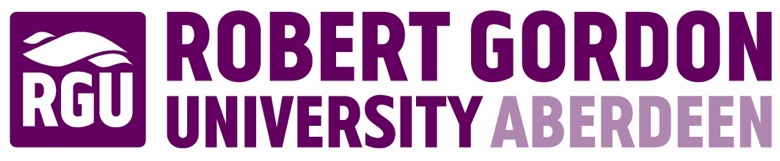 CONFIRMATION OF ATTENDANCEHas he/she been in regular attendance? (please circle as appropriate)COMMENTS In your opinion is this student likely to complete his/her course? (please circle as appropriate)COMMENTSCOMPLETED REPORTS SHOULD BE SENT AS SOON AS POSSIBLE TO STUDENT FINANCE.Referee’s Report.docNAME OF STUDENTCOURSESCHOOLYESNOYESNOSIGNEDDATENAMESCHOOLTEL. NO.